Global Rebuilding: Cumalıkızık Case ABSTRACT  Living spaces of civilizations have been in continuous change and transformation throughout history. Interventions with these spaces have diversified and intensified with the momentum in the process with economic, technologic, political and socio-cultural changes. At this point, the focal point of these interventions has been conservation of cultural values because of the effects of globalization in terms of elimination of diversities. The natural and built environment interacts with the urban identity in the sense of socio-economic and socio-cultural aspects. The important point in this interactions system is that interventions cover the society in general and aim for not only physical but also social development. The purpose of the article is to shed light on the processes of cultural preservation, development, sustainability and protection while benefiting from cultural values of a living space.From this perspective, Bursa / Cumalıkızık has been preferred as the example living space in this case and the region’s change, transformation, globalization, cultural identity, cultural sustainability, rebuilding and preservation processes are reviewed. The relationship between the building state in the region and cultural sustainability and cultural identity with traces of traditional architecture has been evaluated. Under the light of these assessments, it has been determined that cultural sustainability can be realized with preservation of the current built environment. It has been concluded that benefitting only in form from traditional architecture and culture would fall insufficient and the first step in establishing ties with this type of building would be to preserve and protect them and then to analyze and use accurately. Keywords: Rebuilding, preservation, Cumalıkızık, historic buildings. 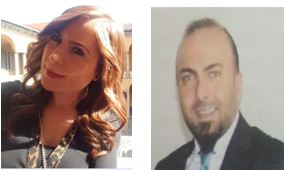 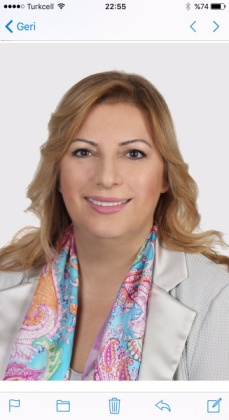 Aysel Tarım, Asst. Prof. Dr. Sibel Hattap T.C Mimar Sinan Fine Arts University,  İstanbul / Turkey aysel_oem@yahoo.com, sibelhattap@gmail.com